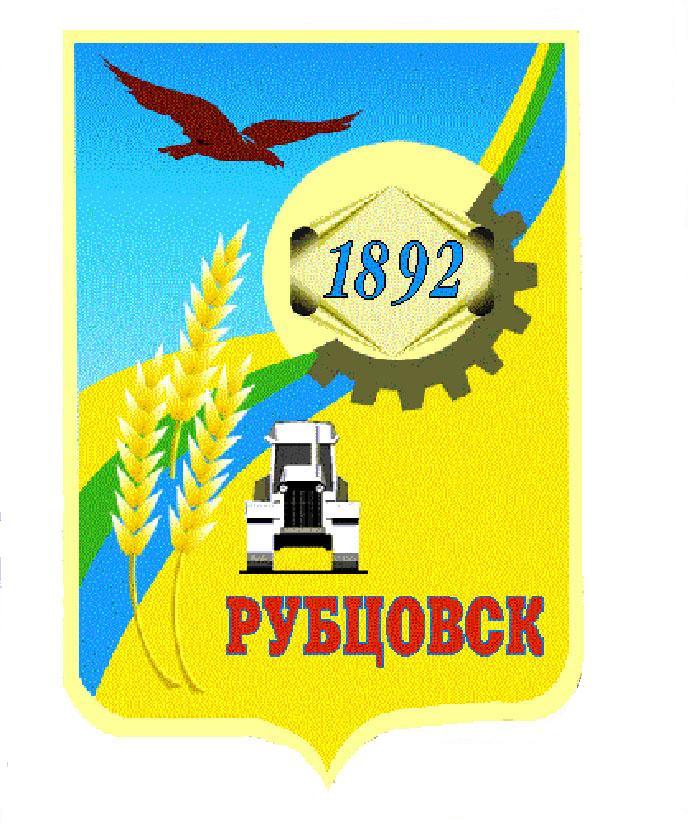 Администрация города Рубцовска Алтайского краяПОСТАНОВЛЕНИЕ23.01.2018 № 73 О внесении изменений в постановление Администрации города Рубцовска Алтайского края от 22.07.2014 № 3127 «Об утверждении муниципальной программы «Формирование, эффективное использование, распоряжение и содержание имущества казны муниципального образования город Рубцовск Алтайского края» на 2015-2018 годы» (с изменениями от 25.08.2014 № 3593, от 13.02.2015 № 913, от 12.02.2016 № 547, от 29.08.2016 № 3722, от 23.12.2016 № 5284, от 08.11.2017 № 5276)В целях совершенствования и корректировки муниципальной программы «Формирование, эффективное использование, распоряжение и содержание имущества казны муниципального образования город Рубцовск Алтайского края» на 2015-2018 годы, утвержденной постановлением Администрации города Рубцовска Алтайского края от 22.07.2014 № 3127, в соответствии с решением Рубцовского городского Совета депутатов Алтайского края от 21.12.2017 № 76  «О бюджете муниципального образования город Рубцовск Алтайского края на 2018 год», Порядком разработки, реализации и оценки эффективности муниципальных программ муниципального образования город Рубцовск Алтайского края, утвержденным постановлением Администрации города Рубцовска Алтайского края от 14.10.2016 № 4337, руководствуясь распоряжением Администрации города Рубцовска от 15.01.2018 № 16л, постановляю:         1. Внести изменения в приложение к постановлению Администрации города Рубцовска Алтайского края от 22.07.2014 № 3127 «Об утверждении муниципальной программы «Формирование, эффективное использование, распоряжение и содержание имущества казны муниципального образования город Рубцовск Алтайского края» на 2015-2018 годы с изменениями, изложив его в новой редакции (прилагается).          2. Настоящее постановление разместить на официальном сайте Администрации города Рубцовска Алтайского края в информационно-телекоммуникационной сети «Интернет».                  3. Контроль за исполнением настоящего постановления возложить на первого заместителя Главы Администрации города Рубцовска – председателя комитета по финансам, налоговой и кредитной политике В.И.Пьянкова.Первый заместитель Главы Администрации города Рубцовска – председатель комитета пофинансам, налоговой и кредитной политике                                                      В.И.Пьянков						         Приложение 							к постановлению Администрации  							города Рубцовска  Алтайского края 	от 22.01.2018 № 73«Приложение к постановлению Администрации  города Рубцовска  Алтайского края 	от 22.07.2014 № 3127Муниципальная программа«Формирование, эффективное использование, распоряжение и содержание имущества казны муниципального образования город Рубцовск Алтайского края» на 2015-2018 годы              ПАСПОРТ муниципальной программы «Формирование, эффективное использование, распоряжение и содержание имущества казны муниципального образования город Рубцовск Алтайского края» на 2015-2018 годы (далее - Программа)1. Общая характеристика сферы реализации Программы  Объектами настоящей Программы является движимое и недвижимое  имущество казны города Рубцовска, предназначенное для осуществления полномочий органов местного самоуправления, определенных Федеральным законом от 06.10.2003 № 131-ФЗ «Об общих принципах организации местного самоуправления в Российской Федерации».  Муниципальная программа «Формирование, эффективное использование, распоряжение и содержание имущества казны муниципального образования город Рубцовск Алтайского края» на 2015-2018 годы направлена на организацию управления имуществом казны муниципального образования город Рубцовск Алтайского края (далее – казна города Рубцовска).                1.1. Основные проблемы и анализ причин их возникновения в сфере реализации Программы         Основные проблемы:         наличие объектов недвижимого имущества, в отношении которых первичная техническая инвентаризация не проводилась;          наличие объектов недвижимого имущества, в отношении которых имеется техническая документация, но требуется обновление и уточнение технических характеристик объекта;          наличие недвижимого имущества, в отношении которого право муниципальной собственности не зарегистрировано в Едином государственном реестре прав на недвижимое имущество и сделок с ним;          низкая инвестиционная привлекательность части подлежащих приватизации объектов, находящихся в муниципальной собственности;          отсутствие покупателей на подлежащие реализации объекты, находящиеся в собственности;         обеспечение сохранности и целевого использования муниципального имущества, правомерности владения и распоряжения муниципальным имуществом.         Решение вышеуказанных проблем в рамках Программы позволит более эффективно      управлять     муниципальным   имуществом, иметь     объективную информацию об объектах недвижимого имущества, увеличить доходную часть бюджета города, а также значительно повысить эффективность расходования  бюджетных средств, качество управления муниципальной собственностью, что будет способствовать более эффективному планированию ассигнований бюджета.          В составе казны города Рубцовска  по состоянию на 01.06.2014 года числилось 3794 недвижимых объекта.  Структура недвижимых объектов:   С момента введения в действие Федерального закона от 21.07.1997 №122-ФЗ «О государственной регистрации прав на недвижимое имущество и сделок с ним» зарегистрировано право муниципальной собственности на 434 объекта недвижимости казны города Рубцовска. В основном это здания и нежилые помещения, вовлеченные в различные сделки при распоряжении муниципальным имуществом в соответствии с действующим законодательством. Основную массу незарегистрированных объектов (3360 единиц) составляют муниципальные квартиры и инженерные коммуникации (тепловые сети, линии наружного освещения, дороги, мосты), которые также вовлекаются в деловой оборот (сдача в аренду, заключение договоров на обслуживание и содержание объектов, социальный найм жилья).   1.2. Обоснование решения проблем и прогноз развития сферы реализации Программы.         Решение проблем планируется осуществлять за счет:         приватизации муниципального имущества казны города Рубцовска;          реализации имущества, находящегося в казне города Рубцовска;          предоставления в аренду имущества, находящегося в  казне города Рубцовска;          осуществления государственной регистрации права собственности муниципального образования город Рубцовск Алтайского края на объекты недвижимости;          инвентаризации, постановки на кадастровый учет объектов недвижимости.         Решение указанных проблем будет более результативно с помощью использования программно-целевого метода, так как мероприятия Программы носят комплексный характер.   Организация управления муниципальной собственностью представляет собой совокупность действий городского округа, а именно определение муниципальной политики в области муниципальной собственности; учет объектов муниципальной собственности (инвентаризация, классификация объектов, учет в реестрах объектов и сделок с ними); распределение объектов муниципальной собственности между хозяйствующими субъектами; непосредственное управление в различных формах (разграничение муниципальной собственности, гражданско-правовые сделки, управление пакетами акций, банкротство и пр.).  Согласно Федеральному закону от 06.10.2003 № 131-ФЗ «Об общих принципах организации местного самоуправления в Российской Федерации» экономическую основу местного самоуправления составляют находящееся в муниципальной собственности имущество, средства городского бюджета, а также имущественные права муниципальных образований. В свою очередь, муниципальная собственность признается и защищается государством наравне с иными формами собственности. Органы местного самоуправления вправе передавать муниципальное имущество во временное или постоянное владение и пользование физическим и юридическим лицам, органам государственной власти Российской Федерации (органам государственной власти субъекта Российской Федерации) и органам местного самоуправления иных муниципальных образований, отчуждать, совершать иные сделки в соответствии с федеральными законами.   Единые правила и процедуры принятия решения по распоряжению объектами движимого и недвижимого имущества казны города Рубцовска основываются на следующих принципах:  безусловный приоритет возмездного вида пользования с определением исключительных случаев предоставления объектов на безвозмездной основе;         прозрачность действий по предоставлению в пользование объектов   с обязательной публикацией списка объектов для всех заинтересованных лиц. При наличии 2-х  и более заявителей предоставление в пользование объектов осуществляется путем проведения торгов;         упрощение процедуры оформления прав пользования объектами   и сокращение её сроков;         организация охраны и содержания неиспользуемых объектов казны города Рубцовска   для поддержания данных объектов в привлекательном виде для инвесторов;         обеспечение муниципальными организациями контроля за использованием муниципальной собственности, переданной им в оперативное управление, хозяйственное ведение, аренду и т.п.;         доходность от использования муниципального имущества.  Для максимально возможного получения доходности объектов муниципальной собственности на сегодняшний день необходимо:  сформировать объекты, исключив возможность распоряжения одной частью объекта без другой в случаях, когда они составляют единое целое (земельные участки и расположенные на них здания и сооружения и т.д.);  создать условия для привлечения инвестиций в реальный сектор экономики путем максимального вовлечения движимого и недвижимого муниципального имущества в гражданский оборот;    выявить излишнее, неиспользуемое либо используемое не по назначению имущество муниципальных учреждений (исходя из использования его исключительно для выполнения тех функций, для которых создано учреждение). Изъять указанное имущество в казну города Рубцовска;  продолжить сплошную инвентаризацию объектов движимого и недвижимого имущества, результатом которой станет получение информации, позволяющей оперативно провести рыночную оценку объектов на основе учета их основных характеристик и использования методов статистической обработки информации о рыночных стоимостных характеристиках реальных объектов движимого и недвижимого имущества;  оптимизировать систему учета муниципальной собственности города Рубцовска с учетом разграничения полномочий между органами государственной власти Российской Федерации, субъектов Российской Федерации и органами местного самоуправления, передачи имущества, предназначенного для реализации соответствующих полномочий, из одного уровня собственности в другой, приобретения в муниципальную собственность бесхозяйного, выморочного имущества, имущества юридических и физических лиц, приобретенного на возмездной и безвозмездной основе;  с учетом данных реестра объектов муниципальной собственности провести регистрацию права на проинвентаризированные и оцененные объекты недвижимости.2. Приоритетные направления реализации Программы, цели и задачи, описание основных ожидаемых конечных результатов Программы, сроков и этапов ее реализации  2.1. Приоритетные направления реализации Программы Администрация города Рубцовска Алтайского края (далее - Администрация города) от имени муниципального образования город Рубцовск Алтайского края в рамках своих полномочий владеет, пользуется и распоряжается муниципальным имуществом в соответствии с Конституцией Российской Федерации, Федеральными законами и принимаемыми в соответствии с ними нормативными правовыми актами органов местного самоуправления города Рубцовска.    2.2. Цели и задачи Программы  Цели Программы:  оптимизация системы учета и эффективного управления объектами недвижимости и государственная регистрация прав на объекты недвижимости;  увеличение неналоговых поступлений в бюджет города Рубцовска на основе эффективного управления муниципальным имуществом.   Задачи Программы:повышение эффективности управления муниципальным имуществом с использованием всех современных методов и финансовых инструментов;формирование собственности муниципального образования город Рубцовск Алтайского края.   Данные задачи включают в себя:          оформление имущества  при передаче из федеральной собственности,  собственности  субъектов Российской Федерации, собственности иных муниципальных образований;          приобретение имущества юридических и физических лиц на возмездной основе;          оформление в муниципальную собственность бесхозяйного имущества;          оформление в муниципальную собственность выморочного имущества;совершенствование системы учета объектов казны города Рубцовска;осуществление полномочий органов местного самоуправления муниципального образования город Рубцовск Алтайского края по вовлечению   имущества в гражданско-правовой оборот.  2.3. Конечные результаты реализации Программы  Достижение поставленных целей будет способствовать точности описания объектов недвижимости, их однозначной идентификации и привязке к местности (т.е. земельным участкам), созданию условий для комплексного предоставления сведений о них, возможности анализа состояния объектов недвижимости и земельных участков, что, в свою очередь, окажет существенное влияние на повышение эффективности принимаемых решений.   Для достижения целей и задач Программы определены целевые индикаторы: 2.3.1. Доля объектов недвижимости с зарегистрированными правами к общему числу объектов недвижимости, относящихся к казне города Рубцовска. Единица измерения - %. Расчет показателя:   ДОНЗП=(ЧОНЗП/ЧОНК)*100%, где:  ЧОНЗП - число объектов недвижимости с зарегистрированными правами за отчетный период, ед.  ЧОНК - общее число объектов недвижимости, относящихся к казне города Рубцовска за отчетный период, ед.2.3.2. Доля пустующих нежилых помещений в общем числе нежилых помещений.  Единица измерения - %. Расчет показателя:   Дпнп= (Чпнп/Чнп)*100%, где:  Чпнп- число пустующих нежилых помещений, ед.;	  Чнп – общее число нежилых помещений, ед.  2.3.3. Техническое и материальное обеспечение рабочих мест сотрудников комитета по управлению имуществом. Единица измерения - ед.  Динамика целевых индикаторов и показателей эффективности реализации Программы представлена в таблице № 1.  Ожидаемые результаты реализации программы:  увеличение доли объектов недвижимости с зарегистрированными правами к общему числу объектов недвижимости, относящихся к казне города Рубцовска до 99,9%;         снижение  доли пустующих нежилых помещений в общем числе нежилых помещений до 39 %;  обеспечение 3-х рабочих мест сотрудников комитета по управлению имуществом техническими и материальными средствами.  При условии полного финансирования будет продолжена работа по инвентаризации, регистрации и оценке объектов недвижимого имущества казны города Рубцовска и внесения соответствующих дополнений и изменений в реестр объектов муниципальной собственности города Рубцовска.           В ходе реализации мероприятий Программы предполагается выполнить техническую инвентаризацию, постановку на кадастровый учет и государственную регистрацию права муниципальной собственности  недвижимых объектов казны города Рубцовска, произвести оценку рыночной стоимости 44 объектов для целей приватизации и сдачи имущества аренду с торгов. Проведение указанных мероприятий будет способствовать достижению целей оптимизации системы учета и эффективного управления объектами казны муниципального образования город Рубцовск Алтайского края и получения доходов бюджета города Рубцовска на основе эффективного   использования, распоряжения и содержания имущества казны города Рубцовска.  2.4. Сроки и этапы  реализации Программы.         Срок реализации программы в период с 2015 по 2018 годы. Этапы не предусмотрены.3. Обобщенная характеристика  мероприятий Программы  Программа представляет собой систему мероприятий, направленных на организацию эффективного управления муниципальной собственностью. Программа реализуется в 2015-2018 годах. Мероприятия программы будут выполняться в соответствии с установленными сроками. Реализация Программы предусматривает ее выполнение по годам с отчетом за каждый год и в целом за весь планируемый период, что позволит обеспечить системность исполнения программных мероприятий, достичь наибольшего положительного эффекта от выполнения программных мероприятий.  Основные направления мероприятий Программы:  3.1. Проведение работ по подготовке технической документации на объекты недвижимости казны города Рубцовска для регистрации права муниципальной собственности, бесхозяйное и выморочное имущество:  техническая инвентаризация и подготовка документов по технической инвентаризации на объекты недвижимости казны города Рубцовска, недвижимое бесхозяйное и выморочное имущество;  проведение инженерного и технического обследования конструкций недвижимого имущества казны города Рубцовска;  публикация объявлений в СМИ;  оплата информационно-консультационных услуг в области имущественных отношений.  3.2. В соответствии с законодательством об оценочной деятельности определение рыночной стоимости объектов движимого и недвижимого имущества казны города Рубцовска для целей приватизации, права аренды имущества – при сдаче  имущества в аренду, бесхозяйного и выморочного имущества для определения балансовой стоимости и зачисления в состав казны города Рубцовска.  3.3. Содержание, охрана и текущий ремонт объектов муниципальной казны города Рубцовска (нежилые здания, сооружения, объекты инженерной инфраструктуры):  аварийное открывание дверей, замена стекол, замков, дверей объектов казны;  разработка проектно-сметной документации для осуществления ремонтных работ в пустующих объектах казны города Рубцовска;  работы по ликвидации и локализации аварий и технологических нарушений электроустановок в пустующих объектах казны города Рубцовска;  текущий ремонт пустующих объектов казны города Рубцовска;  установка индивидуальных приборов учета в пустующих объектах казны города Рубцовска, участие в части доли муниципального образования город Рубцовск Алтайского края при установке общедомовых приборов учета энергоресурсов на многоквартирных жилых домах, в которых расположены пустующие объекты казны города Рубцовска;  техническое обслуживание приборов учета в пустующих объектах казны города Рубцовска;  оплата за содержание мест общего пользования в многоквартирных жилых домах, в которых находятся пустующие объекты казны города Рубцовска;  охрана пустующих объектов казны города Рубцовска;  оплата коммунальных услуг, коммунальных услуг на содержание ОИ многоквартирного дома в пустующих объектах казны города Рубцовска;  вывоз мусора из пустующих объектов казны города Рубцовска.3.4. Оплата транспортного налога за транспортные средства, числящиеся  в казне города Рубцовска.  Полный перечень мероприятий Программы представлен в таблице № 2.4. Общий объем финансовых ресурсов, необходимых для реализации Программы  Правовой основой финансирования расходов на формирование, эффективное использование, распоряжение и содержание имущества казны города Рубцовска  является решение Рубцовского городского Совета депутатов Алтайского края о бюджете города Рубцовска на очередной финансовый год.  Финансирование расходов на формирование, эффективное использование, распоряжение и содержание имущества казны города Рубцовска осуществляется за счет собственных доходов бюджета города Рубцовска, принимаемого на очередной финансовый год. Объем финансирования Программы ежегодно уточняется, исходя из возможностей бюджета города.  Объем финансирования Программы на 2015 - 2018 годы составляет 38864,9 тыс. руб., в том числе по годам:  2015 год – 7178,9 тыс. руб.  2016 год – 10384,3 тыс. руб.  2017 год – 11957,4 тыс. руб.  2018 год – 9344,3  тыс.руб.  Объем и источники финансирования представлены в таблице № 3.5. Анализ рисков реализации Программы и описание мер управления рисками реализации Программы  При реализации настоящей Программы для достижения поставленных целей необходимо учитывать следующие возможные риски:         финансовые, связанные с возникновением бюджетного дефицита и недостаточным вследствие этого уровнем финансирования мероприятий Программы.         Механизм минимизации рисков:           оперативное реагирование на изменение законодательства, своевременная корректировка распределения средств;           при размещении муниципальных закупок согласно Федеральному закону от 05.04.2013 № 44-ФЗ «О контрактной системе в сфере закупок товаров, работ, услуг для обеспечения государственных и муниципальных нужд» часть муниципальных контрактов может быть не заключена в связи с отсутствием претендентов, а также заключение муниципальных контрактов с юридическими лицами либо индивидуальными предпринимателями, которые окажутся не способными исполнить обязательства по контрактам. Проведение повторных процедур приведет к изменению сроков исполнения программных мероприятий; своевременное и качественное составление технической документации, своевременное проведение размещения закупок. Планирование мероприятий Программы и объемов финансирования приведет к минимуму финансовых, организационных и иных рисков.6. Оценка эффективности реализации Программы  Оценка эффективности реализации Программы проводится в соответствии с Методикой согласно приложению 2 к Порядку разработки, реализации и оценки эффективности муниципальных программ.   Оценка эффективности реализации программных мероприятий определяется:  с помощью индикаторов, отражающих оптимизацию системы учета и эффективное управление объектами недвижимости и государственную регистрацию прав на объекты недвижимости, формирование собственности  муниципального образования город Рубцовск Алтайского края;   степенью соответствия запланированному уровню финансовых затрат и эффективности использования средств бюджета города Рубцовска;  степенью реализации мероприятий и достижения ожидаемых непосредственных результатов их реализации.   Исходными данными для оценки эффективности реализации Программы является отчет комитета по управлению имуществом. 7. Механизм реализации Программы  Реализация мероприятий Программы осуществляется ответственным исполнителем - комитетом Администрации города Рубцовска по управлению имуществом.   В целях управления и контроля реализации Программы комитет Администрации города Рубцовска по управлению имуществом в соответствии с Порядком разработки, реализации и оценки эффективности муниципальных программ муниципального образования город Рубцовск Алтайского края, утвержденного постановлением от 14.10.2016 № 4337 (далее - Порядок), осуществляет:  текущий ежеквартальный мониторинг реализации Программы в течение всего срока реализации Программы;  подготовку годового отчета о ходе реализации и оценке эффективности Программы;         размещает годовой отчет о ходе реализации Программы и оценке эффективности Программы на официальном сайте Администрации города Рубцовска Алтайского края в информационно-телекоммуникационной сети «Интернет».    Отчеты представляются в отдел экономического развития и ценообразования Администрации города Рубцовска в соответствии с пунктами 5.6.,6.1  вышеуказанного Порядка. 							         Таблица № 1 Сведения об индикаторах Программы и их значенияхНачальник отдела по организацииуправления и работе с обращениямиАдминистрации города Рубцовска                                                                    А.В. Инютина    Таблица №3Объем финансовых ресурсов, необходимых для реализации ПрограммыНачальник отдела по организацииуправления и работе с обращениямиАдминистрации города Рубцовска                                             А.В. Инютина                                                                                                                                                                       Таблица № 2Перечень мероприятий  ПрограммыНачальник отдела по организацииуправления и работе с обращениямиАдминистрации города Рубцовска                                                                                                           А.В. ИнютинаОтветственный исполнитель Комитет Администрации города Рубцовска по управлению имуществомСоисполнители Программы Не предусмотрены ПрограммойУчастники ПрограммыНе предусмотрены ПрограммойПодпрограммы ПрограммыНе предусмотреныПрограммно-целевые инструменты ПрограммыФедеральный закон от 06.10.2003 № 131-ФЗ «Об общих принципах организации местного самоуправления в Российской Федерации»; «Бюджетный кодекс Российской Федерации» от 31.07.1998 №145-ФЗ.Цели ПрограммыОптимизация системы учета и эффективного управления объектами недвижимости и государственная регистрация прав на объекты недвижимости; увеличение неналоговых поступлений в бюджет города Рубцовска на основе эффективного управления муниципальным имуществом.Задачи ПрограммыПовышение эффективности управления муниципальнымимуществом с использованием всех современных методов и финансовых инструментов;формирование собственностимуниципального образования город Рубцовск Алтайского края;совершенствование системы учета объектов казны города Рубцовска;осуществление полномочий органов местного самоуправлениямуниципального образования город Рубцовск Алтайского края по вовлечению имущества в гражданско-правовой оборот.Целевые индикаторы и показатели Программы Доля объектов недвижимости с зарегистрированными правами к общему числу объектов недвижимости, относящихся к казне города Рубцовска, %;доля пустующих нежилых помещений в общем числе нежилых помещений, %;техническое и материальное обеспечение рабочих мест сотрудников комитета по управлению имуществом, ед.Сроки и этапы реализации Программы 2015-2018 годы (этапы не предусмотрены).Объемы финансирования Программы Общий объем финансирования Программы за счет средств бюджета города-38864,9 тыс.руб. в том числе:2015 год-7178,9 тыс.руб.2016 год-10384,3 тыс.руб.2017 год-11957,4 тыс.руб.2018 год-9344,3 тыс.руб.Объемы финансирования подлежат ежегодному уточнению на очередной финансовый год.Ожидаемые результаты реализации Программы Увеличение доли объектовнедвижимости с зарегистрированными правами к общему числу объектов недвижимости, относящихся к казне города Рубцовска до 99,9%;снижение доли пустующих нежилых помещений в общем числе нежилых помещений до 39,0 %;техническое и материальноеобеспечение 3-х рабочих местсотрудников. №п\пНаименование объектов Количество объектов, единиц Количество объектов, единиц Количество объектов, единиц№п\пНаименование объектов Всего Право зарегистрированоПраво незарегистрировано1.Отдельно стоящие здания    12690362.Нежилые помещения8868203.Квартиры233815421844.Инженерные коммуникации, в том числе:  12421221120тепловые сети51026484сети водопровода и канализации412615кабельные линии электроснабжения7070-линии наружного освещения210-210дороги349-349тротуары58-58мосты, путепроводы4-4Итого:37944343360№ п/пНаименование индикатора (показателя)Ед. изм.Значение по годамЗначение по годамЗначение по годамЗначение по годамЗначение по годамЗначение по годам№ п/пНаименование индикатора (показателя)Ед. изм.год, предшествующий году разработки Программы (факт) 2013год разработки Программы (оценка)2014годы реализации Программыгоды реализации Программыгоды реализации Программыгоды реализации Программы№ п/пНаименование индикатора (показателя)Ед. изм.год, предшествующий году разработки Программы (факт) 2013год разработки Программы (оценка)20142015201620172018123456789Наименование Программы:«Формирование, эффективное использование, распоряжение и содержание имущества казны муниципального образования город Рубцовск Алтайского края» на 2015-2018 годыНаименование Программы:«Формирование, эффективное использование, распоряжение и содержание имущества казны муниципального образования город Рубцовск Алтайского края» на 2015-2018 годыНаименование Программы:«Формирование, эффективное использование, распоряжение и содержание имущества казны муниципального образования город Рубцовск Алтайского края» на 2015-2018 годыНаименование Программы:«Формирование, эффективное использование, распоряжение и содержание имущества казны муниципального образования город Рубцовск Алтайского края» на 2015-2018 годыНаименование Программы:«Формирование, эффективное использование, распоряжение и содержание имущества казны муниципального образования город Рубцовск Алтайского края» на 2015-2018 годыНаименование Программы:«Формирование, эффективное использование, распоряжение и содержание имущества казны муниципального образования город Рубцовск Алтайского края» на 2015-2018 годыНаименование Программы:«Формирование, эффективное использование, распоряжение и содержание имущества казны муниципального образования город Рубцовск Алтайского края» на 2015-2018 годыНаименование Программы:«Формирование, эффективное использование, распоряжение и содержание имущества казны муниципального образования город Рубцовск Алтайского края» на 2015-2018 годыНаименование Программы:«Формирование, эффективное использование, распоряжение и содержание имущества казны муниципального образования город Рубцовск Алтайского края» на 2015-2018 годы1Доля объектов недвижимости с зарегистрированными правами к общему числу объектов недвижимости, относящихся к казне города Рубцовска %11,911,433,455,477,499,92 Доля пустующих нежилых помещений в общем числе нежилых помещений%13,013,037,041,040,039,03Техническое и материальное обеспечение рабочих мест сотрудников комитета по управлению имуществомед.000021Источники и направления расходовСумма расходов, тыс. рублейСумма расходов, тыс. рублейСумма расходов, тыс. рублейСумма расходов, тыс. рублейСумма расходов, тыс. рублейИсточники и направления расходов2015201620172018всего123456Всего финансовых затрат7178,910384,311957,49344,338864,9в том числе из бюджета города7178,910384,311957,49344,338864,9из краевого бюджета (на условиях софинансирования)00000из федерального бюджета (на условиях софинансирования)00000из внебюджетных источников00000Капитальные вложения0047,050,097,0в том числе00000 из бюджета города0047,050,097,0из краевого бюджета (на условиях софинансирования)00000из федерального бюджета (на условиях софинансирования)00000из внебюджетных источников00000Прочие расходы7178,910384,311910,49294,338767,9в том числеиз бюджета города 7178,910384,311910,49294,338767,9из краевого бюджета (на условиях софинансирования)00000из федерального бюджета (на условиях софинансирования)00000из внебюджетных источников00000№ п/пЦель, задача, мероприятиеЦель, задача, мероприятиеОжидаемый результатИсполнитель ПрограммыСумма расходов, тыс. рублейСумма расходов, тыс. рублейСумма расходов, тыс. рублейСумма расходов, тыс. рублейСумма расходов, тыс. рублейИсточники финансирования№ п/пЦель, задача, мероприятиеЦель, задача, мероприятиеОжидаемый результатИсполнитель Программы2015201620172018всегоИсточники финансирования122345678910Муниципальная программа  «Формирование, эффективное использование, распоряжение и содержание имущества казны муниципального образования город Рубцовск Алтайского края» на 2015-2018 годыМуниципальная программа  «Формирование, эффективное использование, распоряжение и содержание имущества казны муниципального образования город Рубцовск Алтайского края» на 2015-2018 годыМуниципальная программа  «Формирование, эффективное использование, распоряжение и содержание имущества казны муниципального образования город Рубцовск Алтайского края» на 2015-2018 годыМуниципальная программа  «Формирование, эффективное использование, распоряжение и содержание имущества казны муниципального образования город Рубцовск Алтайского края» на 2015-2018 годыМуниципальная программа  «Формирование, эффективное использование, распоряжение и содержание имущества казны муниципального образования город Рубцовск Алтайского края» на 2015-2018 годыМуниципальная программа  «Формирование, эффективное использование, распоряжение и содержание имущества казны муниципального образования город Рубцовск Алтайского края» на 2015-2018 годыМуниципальная программа  «Формирование, эффективное использование, распоряжение и содержание имущества казны муниципального образования город Рубцовск Алтайского края» на 2015-2018 годыМуниципальная программа  «Формирование, эффективное использование, распоряжение и содержание имущества казны муниципального образования город Рубцовск Алтайского края» на 2015-2018 годыМуниципальная программа  «Формирование, эффективное использование, распоряжение и содержание имущества казны муниципального образования город Рубцовск Алтайского края» на 2015-2018 годыМуниципальная программа  «Формирование, эффективное использование, распоряжение и содержание имущества казны муниципального образования город Рубцовск Алтайского края» на 2015-2018 годыМуниципальная программа  «Формирование, эффективное использование, распоряжение и содержание имущества казны муниципального образования город Рубцовск Алтайского края» на 2015-2018 годыВсего по программеВсего по программеВсего по программеВсего по программеВсего по программе7178,910384,311957,49344,338864,91.Цель 1.Оптимизация системы учета и эффективного управления  объектами недвижимости и государственная регистрация прав на объекты недвижимостиЦель 1.Оптимизация системы учета и эффективного управления  объектами недвижимости и государственная регистрация прав на объекты недвижимости1552,07847,21038,42374,312811,9Всего 1.Цель 1.Оптимизация системы учета и эффективного управления  объектами недвижимости и государственная регистрация прав на объекты недвижимостиЦель 1.Оптимизация системы учета и эффективного управления  объектами недвижимости и государственная регистрация прав на объекты недвижимостив том числе:1.Цель 1.Оптимизация системы учета и эффективного управления  объектами недвижимости и государственная регистрация прав на объекты недвижимостиЦель 1.Оптимизация системы учета и эффективного управления  объектами недвижимости и государственная регистрация прав на объекты недвижимостифедеральный бюджет1.Цель 1.Оптимизация системы учета и эффективного управления  объектами недвижимости и государственная регистрация прав на объекты недвижимостиЦель 1.Оптимизация системы учета и эффективного управления  объектами недвижимости и государственная регистрация прав на объекты недвижимостикраевой бюджет1.Цель 1.Оптимизация системы учета и эффективного управления  объектами недвижимости и государственная регистрация прав на объекты недвижимостиЦель 1.Оптимизация системы учета и эффективного управления  объектами недвижимости и государственная регистрация прав на объекты недвижимости1552,07847,21038,42374,312811,9бюджет города1.Цель 1.Оптимизация системы учета и эффективного управления  объектами недвижимости и государственная регистрация прав на объекты недвижимостиЦель 1.Оптимизация системы учета и эффективного управления  объектами недвижимости и государственная регистрация прав на объекты недвижимостивнебюджетные источники2.Задача 1.                  Повышение эффективности управления муниципальным имуществом с  использованием всех современных методов и финансовых инструментовЗадача 1.                  Повышение эффективности управления муниципальным имуществом с  использованием всех современных методов и финансовых инструментов1552,07847,21038,42374,312811,9Всего 2.Задача 1.                  Повышение эффективности управления муниципальным имуществом с  использованием всех современных методов и финансовых инструментовЗадача 1.                  Повышение эффективности управления муниципальным имуществом с  использованием всех современных методов и финансовых инструментовв том числе:2.Задача 1.                  Повышение эффективности управления муниципальным имуществом с  использованием всех современных методов и финансовых инструментовЗадача 1.                  Повышение эффективности управления муниципальным имуществом с  использованием всех современных методов и финансовых инструментовфедеральный бюджет2.Задача 1.                  Повышение эффективности управления муниципальным имуществом с  использованием всех современных методов и финансовых инструментовЗадача 1.                  Повышение эффективности управления муниципальным имуществом с  использованием всех современных методов и финансовых инструментовкраевой бюджет2.Задача 1.                  Повышение эффективности управления муниципальным имуществом с  использованием всех современных методов и финансовых инструментовЗадача 1.                  Повышение эффективности управления муниципальным имуществом с  использованием всех современных методов и финансовых инструментов1552,07847,21038,42374,312811,9бюджет города2.Задача 1.                  Повышение эффективности управления муниципальным имуществом с  использованием всех современных методов и финансовых инструментовЗадача 1.                  Повышение эффективности управления муниципальным имуществом с  использованием всех современных методов и финансовых инструментоввнебюджетные источники3.Мероприятие 1.1. Проведение работ по подготовке технической документации на объекты недвижимости  казны города, технической инвентаризации бесхозяйного и выморочного имущества  Мероприятие 1.1. Проведение работ по подготовке технической документации на объекты недвижимости  казны города, технической инвентаризации бесхозяйного и выморочного имущества  Получение технических паспортов, технических планов, технических заключений, справок на объекты недвижимости, 34 км. линий троллейбусных, контактных и бесхозяйных сетей Комитет          Администрации городаРубцовска по управлению имуществом  1552,07362,2888,42053,311855,9Всего 3.Мероприятие 1.1. Проведение работ по подготовке технической документации на объекты недвижимости  казны города, технической инвентаризации бесхозяйного и выморочного имущества  Мероприятие 1.1. Проведение работ по подготовке технической документации на объекты недвижимости  казны города, технической инвентаризации бесхозяйного и выморочного имущества  Получение технических паспортов, технических планов, технических заключений, справок на объекты недвижимости, 34 км. линий троллейбусных, контактных и бесхозяйных сетей Комитет          Администрации городаРубцовска по управлению имуществом  в том числе:3.Мероприятие 1.1. Проведение работ по подготовке технической документации на объекты недвижимости  казны города, технической инвентаризации бесхозяйного и выморочного имущества  Мероприятие 1.1. Проведение работ по подготовке технической документации на объекты недвижимости  казны города, технической инвентаризации бесхозяйного и выморочного имущества  Получение технических паспортов, технических планов, технических заключений, справок на объекты недвижимости, 34 км. линий троллейбусных, контактных и бесхозяйных сетей Комитет          Администрации городаРубцовска по управлению имуществом  федеральный бюджет3.Мероприятие 1.1. Проведение работ по подготовке технической документации на объекты недвижимости  казны города, технической инвентаризации бесхозяйного и выморочного имущества  Мероприятие 1.1. Проведение работ по подготовке технической документации на объекты недвижимости  казны города, технической инвентаризации бесхозяйного и выморочного имущества  Получение технических паспортов, технических планов, технических заключений, справок на объекты недвижимости, 34 км. линий троллейбусных, контактных и бесхозяйных сетей Комитет          Администрации городаРубцовска по управлению имуществом  краевой бюджет3.Мероприятие 1.1. Проведение работ по подготовке технической документации на объекты недвижимости  казны города, технической инвентаризации бесхозяйного и выморочного имущества  Мероприятие 1.1. Проведение работ по подготовке технической документации на объекты недвижимости  казны города, технической инвентаризации бесхозяйного и выморочного имущества  Получение технических паспортов, технических планов, технических заключений, справок на объекты недвижимости, 34 км. линий троллейбусных, контактных и бесхозяйных сетей Комитет          Администрации городаРубцовска по управлению имуществом  1552,07362,2888,42053,311855,9бюджет города3.Мероприятие 1.1. Проведение работ по подготовке технической документации на объекты недвижимости  казны города, технической инвентаризации бесхозяйного и выморочного имущества  Мероприятие 1.1. Проведение работ по подготовке технической документации на объекты недвижимости  казны города, технической инвентаризации бесхозяйного и выморочного имущества  Получение технических паспортов, технических планов, технических заключений, справок на объекты недвижимости, 34 км. линий троллейбусных, контактных и бесхозяйных сетей Комитет          Администрации городаРубцовска по управлению имуществом  внебюджетные источники4.Мероприятие 1.2.Организация и проведение работ по принудительному демонтажу рекламных , иных конструкций, самовольно установленных с нарушением Федерального закона от 13.06.2006 № 38-ФЗ «О рекламе» и Градостроительного кодекса Российской Федерации Мероприятие 1.2.Организация и проведение работ по принудительному демонтажу рекламных , иных конструкций, самовольно установленных с нарушением Федерального закона от 13.06.2006 № 38-ФЗ «О рекламе» и Градостроительного кодекса Российской Федерации Удаление рекламных и иных конструкций, незаконно установленных и эксплуатируемых на территории городского округа город Рубцовск Алтайского края в количестве10-и единицКомитет          Администрации городаРубцовска по управлению имуществом  0,0485,050,0221,0756,0Всего 4.Мероприятие 1.2.Организация и проведение работ по принудительному демонтажу рекламных , иных конструкций, самовольно установленных с нарушением Федерального закона от 13.06.2006 № 38-ФЗ «О рекламе» и Градостроительного кодекса Российской Федерации Мероприятие 1.2.Организация и проведение работ по принудительному демонтажу рекламных , иных конструкций, самовольно установленных с нарушением Федерального закона от 13.06.2006 № 38-ФЗ «О рекламе» и Градостроительного кодекса Российской Федерации Удаление рекламных и иных конструкций, незаконно установленных и эксплуатируемых на территории городского округа город Рубцовск Алтайского края в количестве10-и единицКомитет          Администрации городаРубцовска по управлению имуществом  в том числе:4.Мероприятие 1.2.Организация и проведение работ по принудительному демонтажу рекламных , иных конструкций, самовольно установленных с нарушением Федерального закона от 13.06.2006 № 38-ФЗ «О рекламе» и Градостроительного кодекса Российской Федерации Мероприятие 1.2.Организация и проведение работ по принудительному демонтажу рекламных , иных конструкций, самовольно установленных с нарушением Федерального закона от 13.06.2006 № 38-ФЗ «О рекламе» и Градостроительного кодекса Российской Федерации Удаление рекламных и иных конструкций, незаконно установленных и эксплуатируемых на территории городского округа город Рубцовск Алтайского края в количестве10-и единицКомитет          Администрации городаРубцовска по управлению имуществом  федеральный бюджет4.Мероприятие 1.2.Организация и проведение работ по принудительному демонтажу рекламных , иных конструкций, самовольно установленных с нарушением Федерального закона от 13.06.2006 № 38-ФЗ «О рекламе» и Градостроительного кодекса Российской Федерации Мероприятие 1.2.Организация и проведение работ по принудительному демонтажу рекламных , иных конструкций, самовольно установленных с нарушением Федерального закона от 13.06.2006 № 38-ФЗ «О рекламе» и Градостроительного кодекса Российской Федерации Удаление рекламных и иных конструкций, незаконно установленных и эксплуатируемых на территории городского округа город Рубцовск Алтайского края в количестве10-и единицКомитет          Администрации городаРубцовска по управлению имуществом  краевой бюджет4.Мероприятие 1.2.Организация и проведение работ по принудительному демонтажу рекламных , иных конструкций, самовольно установленных с нарушением Федерального закона от 13.06.2006 № 38-ФЗ «О рекламе» и Градостроительного кодекса Российской Федерации Мероприятие 1.2.Организация и проведение работ по принудительному демонтажу рекламных , иных конструкций, самовольно установленных с нарушением Федерального закона от 13.06.2006 № 38-ФЗ «О рекламе» и Градостроительного кодекса Российской Федерации Удаление рекламных и иных конструкций, незаконно установленных и эксплуатируемых на территории городского округа город Рубцовск Алтайского края в количестве10-и единицКомитет          Администрации городаРубцовска по управлению имуществом  0,0485,050,0221,0756,0бюджет города4.Мероприятие 1.2.Организация и проведение работ по принудительному демонтажу рекламных , иных конструкций, самовольно установленных с нарушением Федерального закона от 13.06.2006 № 38-ФЗ «О рекламе» и Градостроительного кодекса Российской Федерации Мероприятие 1.2.Организация и проведение работ по принудительному демонтажу рекламных , иных конструкций, самовольно установленных с нарушением Федерального закона от 13.06.2006 № 38-ФЗ «О рекламе» и Градостроительного кодекса Российской Федерации Удаление рекламных и иных конструкций, незаконно установленных и эксплуатируемых на территории городского округа город Рубцовск Алтайского края в количестве10-и единицКомитет          Администрации городаРубцовска по управлению имуществом  внебюджетные источники5.Мероприятие 1.3.Техническое и материальное обеспечение рабочих мест сотрудниковМероприятие 1.3.Техническое и материальное обеспечение рабочих мест сотрудниковПриобретение средств технического, материального и программного обеспеченияКомитет          Администрации городаРубцовска по управлению имуществом  0,00,0100,0100,0200,0Всего 5.Мероприятие 1.3.Техническое и материальное обеспечение рабочих мест сотрудниковМероприятие 1.3.Техническое и материальное обеспечение рабочих мест сотрудниковПриобретение средств технического, материального и программного обеспеченияКомитет          Администрации городаРубцовска по управлению имуществом  в том числе:5.Мероприятие 1.3.Техническое и материальное обеспечение рабочих мест сотрудниковМероприятие 1.3.Техническое и материальное обеспечение рабочих мест сотрудниковПриобретение средств технического, материального и программного обеспеченияКомитет          Администрации городаРубцовска по управлению имуществом  федеральный бюджет5.Мероприятие 1.3.Техническое и материальное обеспечение рабочих мест сотрудниковМероприятие 1.3.Техническое и материальное обеспечение рабочих мест сотрудниковПриобретение средств технического, материального и программного обеспеченияКомитет          Администрации городаРубцовска по управлению имуществом  краевой бюджет5.Мероприятие 1.3.Техническое и материальное обеспечение рабочих мест сотрудниковМероприятие 1.3.Техническое и материальное обеспечение рабочих мест сотрудниковПриобретение средств технического, материального и программного обеспеченияКомитет          Администрации городаРубцовска по управлению имуществом  0,00,0100,0100,0200,0бюджет города5.Мероприятие 1.3.Техническое и материальное обеспечение рабочих мест сотрудниковМероприятие 1.3.Техническое и материальное обеспечение рабочих мест сотрудниковПриобретение средств технического, материального и программного обеспеченияКомитет          Администрации городаРубцовска по управлению имуществом  внебюджетные источники6.Цель 2.Увеличение неналоговых поступлений в бюджет города Рубцовска на основе эффективного управления муниципальным имуществом Цель 2.Увеличение неналоговых поступлений в бюджет города Рубцовска на основе эффективного управления муниципальным имуществом 5626,92537,110919,06970,026053,0Всего 6.Цель 2.Увеличение неналоговых поступлений в бюджет города Рубцовска на основе эффективного управления муниципальным имуществом Цель 2.Увеличение неналоговых поступлений в бюджет города Рубцовска на основе эффективного управления муниципальным имуществом в том числе:6.Цель 2.Увеличение неналоговых поступлений в бюджет города Рубцовска на основе эффективного управления муниципальным имуществом Цель 2.Увеличение неналоговых поступлений в бюджет города Рубцовска на основе эффективного управления муниципальным имуществом федеральный бюджет6.Цель 2.Увеличение неналоговых поступлений в бюджет города Рубцовска на основе эффективного управления муниципальным имуществом Цель 2.Увеличение неналоговых поступлений в бюджет города Рубцовска на основе эффективного управления муниципальным имуществом краевой бюджет6.Цель 2.Увеличение неналоговых поступлений в бюджет города Рубцовска на основе эффективного управления муниципальным имуществом Цель 2.Увеличение неналоговых поступлений в бюджет города Рубцовска на основе эффективного управления муниципальным имуществом 5626,92537,110919,06970,026053,0бюджет города6.Цель 2.Увеличение неналоговых поступлений в бюджет города Рубцовска на основе эффективного управления муниципальным имуществом Цель 2.Увеличение неналоговых поступлений в бюджет города Рубцовска на основе эффективного управления муниципальным имуществом внебюджетные источники7.Задача 1.Формирование собственности муниципального образования  город Рубцовск Алтайского края.Задача 1.Формирование собственности муниципального образования  город Рубцовск Алтайского края.690,01170,02557,0631,05048,0Всего 7.Задача 1.Формирование собственности муниципального образования  город Рубцовск Алтайского края.Задача 1.Формирование собственности муниципального образования  город Рубцовск Алтайского края.в том числе:7.Задача 1.Формирование собственности муниципального образования  город Рубцовск Алтайского края.Задача 1.Формирование собственности муниципального образования  город Рубцовск Алтайского края.федеральный бюджет7.Задача 1.Формирование собственности муниципального образования  город Рубцовск Алтайского края.Задача 1.Формирование собственности муниципального образования  город Рубцовск Алтайского края.краевой бюджет7.Задача 1.Формирование собственности муниципального образования  город Рубцовск Алтайского края.Задача 1.Формирование собственности муниципального образования  город Рубцовск Алтайского края.690,01170,002557,0631,05048,0бюджет города7.Задача 1.Формирование собственности муниципального образования  город Рубцовск Алтайского края.Задача 1.Формирование собственности муниципального образования  город Рубцовск Алтайского края.внебюджетные источники8.Мероприятие 1.1. Определение   рыночной стоимости движимого и недвижимого имущества казны города для целей приватизации, права аренды имущества                                  Мероприятие 1.1. Определение   рыночной стоимости движимого и недвижимого имущества казны города для целей приватизации, права аренды имущества                                  Получение отчетов об оценке 44 объектов для приватизации, права аренды Комитет          Администрации городаРубцовска по управлению имуществом  690,01170,00354,3631,02845,3Всего 8.Мероприятие 1.1. Определение   рыночной стоимости движимого и недвижимого имущества казны города для целей приватизации, права аренды имущества                                  Мероприятие 1.1. Определение   рыночной стоимости движимого и недвижимого имущества казны города для целей приватизации, права аренды имущества                                  Получение отчетов об оценке 44 объектов для приватизации, права аренды Комитет          Администрации городаРубцовска по управлению имуществом  в том числе:8.Мероприятие 1.1. Определение   рыночной стоимости движимого и недвижимого имущества казны города для целей приватизации, права аренды имущества                                  Мероприятие 1.1. Определение   рыночной стоимости движимого и недвижимого имущества казны города для целей приватизации, права аренды имущества                                  Получение отчетов об оценке 44 объектов для приватизации, права аренды Комитет          Администрации городаРубцовска по управлению имуществом  федеральный бюджет8.Мероприятие 1.1. Определение   рыночной стоимости движимого и недвижимого имущества казны города для целей приватизации, права аренды имущества                                  Мероприятие 1.1. Определение   рыночной стоимости движимого и недвижимого имущества казны города для целей приватизации, права аренды имущества                                  Получение отчетов об оценке 44 объектов для приватизации, права аренды Комитет          Администрации городаРубцовска по управлению имуществом  краевой бюджет8.Мероприятие 1.1. Определение   рыночной стоимости движимого и недвижимого имущества казны города для целей приватизации, права аренды имущества                                  Мероприятие 1.1. Определение   рыночной стоимости движимого и недвижимого имущества казны города для целей приватизации, права аренды имущества                                  Получение отчетов об оценке 44 объектов для приватизации, права аренды Комитет          Администрации городаРубцовска по управлению имуществом  690,01170,00354,3,0631,02845,3бюджет города8.Мероприятие 1.1. Определение   рыночной стоимости движимого и недвижимого имущества казны города для целей приватизации, права аренды имущества                                  Мероприятие 1.1. Определение   рыночной стоимости движимого и недвижимого имущества казны города для целей приватизации, права аренды имущества                                  Получение отчетов об оценке 44 объектов для приватизации, права аренды Комитет          Администрации городаРубцовска по управлению имуществом  внебюджетные источники9.Мероприятие 1.2. Бюджетные инвестиции на приобретение объектов недвижимого имущества в государственную (муниципальную) собственность                                  Мероприятие 1.2. Бюджетные инвестиции на приобретение объектов недвижимого имущества в государственную (муниципальную) собственность                                  Приобретение недвижимого имуществаКомитет          Администрации городаРубцовска по управлению имуществом  0,00,02202,70,02202,7Всего9.Мероприятие 1.2. Бюджетные инвестиции на приобретение объектов недвижимого имущества в государственную (муниципальную) собственность                                  Мероприятие 1.2. Бюджетные инвестиции на приобретение объектов недвижимого имущества в государственную (муниципальную) собственность                                  Приобретение недвижимого имуществаКомитет          Администрации городаРубцовска по управлению имуществом  в том числе:9.Мероприятие 1.2. Бюджетные инвестиции на приобретение объектов недвижимого имущества в государственную (муниципальную) собственность                                  Мероприятие 1.2. Бюджетные инвестиции на приобретение объектов недвижимого имущества в государственную (муниципальную) собственность                                  Приобретение недвижимого имуществаКомитет          Администрации городаРубцовска по управлению имуществом  федеральный бюджет9.Мероприятие 1.2. Бюджетные инвестиции на приобретение объектов недвижимого имущества в государственную (муниципальную) собственность                                  Мероприятие 1.2. Бюджетные инвестиции на приобретение объектов недвижимого имущества в государственную (муниципальную) собственность                                  Приобретение недвижимого имуществаКомитет          Администрации городаРубцовска по управлению имуществом  краевой бюджет9.Мероприятие 1.2. Бюджетные инвестиции на приобретение объектов недвижимого имущества в государственную (муниципальную) собственность                                  Мероприятие 1.2. Бюджетные инвестиции на приобретение объектов недвижимого имущества в государственную (муниципальную) собственность                                  Приобретение недвижимого имуществаКомитет          Администрации городаРубцовска по управлению имуществом  0,00,02202,70,02202,7бюджет города9.Мероприятие 1.2. Бюджетные инвестиции на приобретение объектов недвижимого имущества в государственную (муниципальную) собственность                                  Мероприятие 1.2. Бюджетные инвестиции на приобретение объектов недвижимого имущества в государственную (муниципальную) собственность                                  Приобретение недвижимого имуществаКомитет          Администрации городаРубцовска по управлению имуществом  внебюджетные источники10.Задача 2.    Совершенствование системы учета объектов казны города Рубцовска Задача 2.    Совершенствование системы учета объектов казны города Рубцовска 2761,0147,01849,72738,07495,7Всего 10.Задача 2.    Совершенствование системы учета объектов казны города Рубцовска Задача 2.    Совершенствование системы учета объектов казны города Рубцовска в том числе:10.Задача 2.    Совершенствование системы учета объектов казны города Рубцовска Задача 2.    Совершенствование системы учета объектов казны города Рубцовска федеральный бюджет10.Задача 2.    Совершенствование системы учета объектов казны города Рубцовска Задача 2.    Совершенствование системы учета объектов казны города Рубцовска краевой бюджет10.Задача 2.    Совершенствование системы учета объектов казны города Рубцовска Задача 2.    Совершенствование системы учета объектов казны города Рубцовска 2761,0147,01849,72738,07495,7бюджет города10.Задача 2.    Совершенствование системы учета объектов казны города Рубцовска Задача 2.    Совершенствование системы учета объектов казны города Рубцовска внебюджетные источники11.Мероприятие 2.1. Содержание общего имущества многоквартирных жилых домов в доле на площадь встроенных нежилых помещений казны города, установление минимального размера взноса на капитальный ремонт нежилых помещений общего имущества в многоквартирных домахМероприятие 2.1. Содержание общего имущества многоквартирных жилых домов в доле на площадь встроенных нежилых помещений казны города, установление минимального размера взноса на капитальный ремонт нежилых помещений общего имущества в многоквартирных домахСодержание имущества 13656,5 кв.мКомитет          Администрации городаРубцовска по управлению имуществом  2761,0147,01849,72738,07495,7Всего 11.Мероприятие 2.1. Содержание общего имущества многоквартирных жилых домов в доле на площадь встроенных нежилых помещений казны города, установление минимального размера взноса на капитальный ремонт нежилых помещений общего имущества в многоквартирных домахМероприятие 2.1. Содержание общего имущества многоквартирных жилых домов в доле на площадь встроенных нежилых помещений казны города, установление минимального размера взноса на капитальный ремонт нежилых помещений общего имущества в многоквартирных домахСодержание имущества 13656,5 кв.мКомитет          Администрации городаРубцовска по управлению имуществом  в том числе:11.Мероприятие 2.1. Содержание общего имущества многоквартирных жилых домов в доле на площадь встроенных нежилых помещений казны города, установление минимального размера взноса на капитальный ремонт нежилых помещений общего имущества в многоквартирных домахМероприятие 2.1. Содержание общего имущества многоквартирных жилых домов в доле на площадь встроенных нежилых помещений казны города, установление минимального размера взноса на капитальный ремонт нежилых помещений общего имущества в многоквартирных домахСодержание имущества 13656,5 кв.мКомитет          Администрации городаРубцовска по управлению имуществом  федеральный бюджет11.Мероприятие 2.1. Содержание общего имущества многоквартирных жилых домов в доле на площадь встроенных нежилых помещений казны города, установление минимального размера взноса на капитальный ремонт нежилых помещений общего имущества в многоквартирных домахМероприятие 2.1. Содержание общего имущества многоквартирных жилых домов в доле на площадь встроенных нежилых помещений казны города, установление минимального размера взноса на капитальный ремонт нежилых помещений общего имущества в многоквартирных домахСодержание имущества 13656,5 кв.мКомитет          Администрации городаРубцовска по управлению имуществом  краевой бюджет11.Мероприятие 2.1. Содержание общего имущества многоквартирных жилых домов в доле на площадь встроенных нежилых помещений казны города, установление минимального размера взноса на капитальный ремонт нежилых помещений общего имущества в многоквартирных домахМероприятие 2.1. Содержание общего имущества многоквартирных жилых домов в доле на площадь встроенных нежилых помещений казны города, установление минимального размера взноса на капитальный ремонт нежилых помещений общего имущества в многоквартирных домахСодержание имущества 13656,5 кв.мКомитет          Администрации городаРубцовска по управлению имуществом  2761,0147,0,01849,72738,07495,7бюджет города11.Мероприятие 2.1. Содержание общего имущества многоквартирных жилых домов в доле на площадь встроенных нежилых помещений казны города, установление минимального размера взноса на капитальный ремонт нежилых помещений общего имущества в многоквартирных домахМероприятие 2.1. Содержание общего имущества многоквартирных жилых домов в доле на площадь встроенных нежилых помещений казны города, установление минимального размера взноса на капитальный ремонт нежилых помещений общего имущества в многоквартирных домахСодержание имущества 13656,5 кв.мКомитет          Администрации городаРубцовска по управлению имуществом  внебюджетные источники12.Задача 3.  Осуществление полномочий органов местного самоуправления  муниципального образования город Рубцовск Алтайского края по вовлечению  имущества в гражданско-правовой оборот                                   Задача 3.  Осуществление полномочий органов местного самоуправления  муниципального образования город Рубцовск Алтайского края по вовлечению  имущества в гражданско-правовой оборот                                   2175,91220,16512,33601,013509,3Всего 12.Задача 3.  Осуществление полномочий органов местного самоуправления  муниципального образования город Рубцовск Алтайского края по вовлечению  имущества в гражданско-правовой оборот                                   Задача 3.  Осуществление полномочий органов местного самоуправления  муниципального образования город Рубцовск Алтайского края по вовлечению  имущества в гражданско-правовой оборот                                   в том числе:12.Задача 3.  Осуществление полномочий органов местного самоуправления  муниципального образования город Рубцовск Алтайского края по вовлечению  имущества в гражданско-правовой оборот                                   Задача 3.  Осуществление полномочий органов местного самоуправления  муниципального образования город Рубцовск Алтайского края по вовлечению  имущества в гражданско-правовой оборот                                   федеральный бюджет12.Задача 3.  Осуществление полномочий органов местного самоуправления  муниципального образования город Рубцовск Алтайского края по вовлечению  имущества в гражданско-правовой оборот                                   Задача 3.  Осуществление полномочий органов местного самоуправления  муниципального образования город Рубцовск Алтайского края по вовлечению  имущества в гражданско-правовой оборот                                   краевой бюджет12.Задача 3.  Осуществление полномочий органов местного самоуправления  муниципального образования город Рубцовск Алтайского края по вовлечению  имущества в гражданско-правовой оборот                                   Задача 3.  Осуществление полномочий органов местного самоуправления  муниципального образования город Рубцовск Алтайского края по вовлечению  имущества в гражданско-правовой оборот                                   2175,91220,16512,33601,013509,3бюджет города12.Задача 3.  Осуществление полномочий органов местного самоуправления  муниципального образования город Рубцовск Алтайского края по вовлечению  имущества в гражданско-правовой оборот                                   Задача 3.  Осуществление полномочий органов местного самоуправления  муниципального образования город Рубцовск Алтайского края по вовлечению  имущества в гражданско-правовой оборот                                   внебюджетные источники13.Мероприятие 3.1. Обеспечение сохранности объектов  и оплата коммунальных услуг за нежилые помещения муниципальной казны   Мероприятие 3.1. Обеспечение сохранности объектов  и оплата коммунальных услуг за нежилые помещения муниципальной казны   Обеспечение сохранности 10 объектов, оплата коммунальных услуг 40 нежилых помещенийКомитет          Администрации городаРубцовска по управлению имуществом  1525,9620,15912,33001,011059,3Всего 13.Мероприятие 3.1. Обеспечение сохранности объектов  и оплата коммунальных услуг за нежилые помещения муниципальной казны   Мероприятие 3.1. Обеспечение сохранности объектов  и оплата коммунальных услуг за нежилые помещения муниципальной казны   Обеспечение сохранности 10 объектов, оплата коммунальных услуг 40 нежилых помещенийКомитет          Администрации городаРубцовска по управлению имуществом  в том числе:13.Мероприятие 3.1. Обеспечение сохранности объектов  и оплата коммунальных услуг за нежилые помещения муниципальной казны   Мероприятие 3.1. Обеспечение сохранности объектов  и оплата коммунальных услуг за нежилые помещения муниципальной казны   Обеспечение сохранности 10 объектов, оплата коммунальных услуг 40 нежилых помещенийКомитет          Администрации городаРубцовска по управлению имуществом  федеральный бюджет13.Мероприятие 3.1. Обеспечение сохранности объектов  и оплата коммунальных услуг за нежилые помещения муниципальной казны   Мероприятие 3.1. Обеспечение сохранности объектов  и оплата коммунальных услуг за нежилые помещения муниципальной казны   Обеспечение сохранности 10 объектов, оплата коммунальных услуг 40 нежилых помещенийКомитет          Администрации городаРубцовска по управлению имуществом  краевой бюджет13.Мероприятие 3.1. Обеспечение сохранности объектов  и оплата коммунальных услуг за нежилые помещения муниципальной казны   Мероприятие 3.1. Обеспечение сохранности объектов  и оплата коммунальных услуг за нежилые помещения муниципальной казны   Обеспечение сохранности 10 объектов, оплата коммунальных услуг 40 нежилых помещенийКомитет          Администрации городаРубцовска по управлению имуществом  1525,9620,15912,33001,011059,3бюджет города13.Мероприятие 3.1. Обеспечение сохранности объектов  и оплата коммунальных услуг за нежилые помещения муниципальной казны   Мероприятие 3.1. Обеспечение сохранности объектов  и оплата коммунальных услуг за нежилые помещения муниципальной казны   Обеспечение сохранности 10 объектов, оплата коммунальных услуг 40 нежилых помещенийКомитет          Администрации городаРубцовска по управлению имуществом  внебюджетные источники14.14.Мероприятие 3.2.Оплата транспортного налога  на транспортные средства, числящиеся в казне города Содержание     120  транспортных   средств,       относящихся   кказне Комитет          Администрации городаРубцовска по управлению имуществом  650,0600,0600,0600,02450,0Всего 14.14.Мероприятие 3.2.Оплата транспортного налога  на транспортные средства, числящиеся в казне города Содержание     120  транспортных   средств,       относящихся   кказне Комитет          Администрации городаРубцовска по управлению имуществом  в том числе:14.14.Мероприятие 3.2.Оплата транспортного налога  на транспортные средства, числящиеся в казне города Содержание     120  транспортных   средств,       относящихся   кказне Комитет          Администрации городаРубцовска по управлению имуществом  федеральный бюджет14.14.Мероприятие 3.2.Оплата транспортного налога  на транспортные средства, числящиеся в казне города Содержание     120  транспортных   средств,       относящихся   кказне Комитет          Администрации городаРубцовска по управлению имуществом  краевой бюджет14.14.Мероприятие 3.2.Оплата транспортного налога  на транспортные средства, числящиеся в казне города Содержание     120  транспортных   средств,       относящихся   кказне Комитет          Администрации городаРубцовска по управлению имуществом  650,0600,0600,0600,02450,0бюджет города14.14.Мероприятие 3.2.Оплата транспортного налога  на транспортные средства, числящиеся в казне города Содержание     120  транспортных   средств,       относящихся   кказне Комитет          Администрации городаРубцовска по управлению имуществом  внебюджетные источники